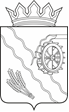 Дума Шегарского районаТомской областиРЕШЕНИЕс. Мельниково   18.10.2022г.                                                                                  № 238	О ходе реализации муниципальной программы «Профилактика террористической и экстремистской деятельности на территории Шегарского района на период 2021 -2023 годы» за 2021 год и девять месяцев 2022 года        Рассмотрев и обсудив представленную информацию о ходе реализации муниципальной программы «Профилактика террористической и экстремистской деятельности на территории Шегарского района на период 2021 -2023 годы» за 2021 год и девять месяцев 2022 года,ДУМА ШЕГАРСКОГО РАЙОНА РЕШИЛА:        Принять к сведению информацию о ходе реализации муниципальной программы «Профилактика террористической и экстремистской деятельности на территории Шегарского района на период 2021 -2023 годы» за 2021 год и девять месяцев 2022 года.  Председатель Думы Шегарского района                        Л.И. НистерюкО ходе реализации муниципальной программы«Профилактика террористической и экстремистской деятельности на территории Шегарского района на период 2021- 2023 годов» за 2021 год и девять месяцев 2022 года.Цели Программы.        Целью Программы является разработка и реализация системы дополнительных мер профилактики проявлений терроризма и экстремизма, противодействия распространению идеологии терроризма и экстремизма, для обеспечения защиты личности и общества за счет повышения эффективности координации взаимодействия органов федеральных органов исполнительной власти, органов местного самоуправления и организаций в этой деятельности.        Для достижения указанных целей требуется решение следующих задач:        - информационно-пропагандистские мероприятия по разъяснению сущности терроризма и его общественной опасности, а также по формированию у граждан неприятия идеологии терроризма;       - обеспечение выполнения требований к антитеррористической защищенности объектов, находящихся в муниципальной собственности или в ведении органов местного самоуправления.Объемы и источники финансирования Программы.        Из бюджета Шегарского района на реализацию программных мероприятий в 2021 и в 2022 годах финансовые средства не выделялись. Ожидаемые конечные результаты реализации Программы.        Улучшение защищенности общества и технической оснащенности объектов муниципальной собственности по предотвращению возникновения террористической угрозы.        Повышение организационно-методического уровня разработки и внедрения в систему образования всех ступеней программ и учебных материалов, воспитывающих подрастающее поколение в духе миролюбия, веротерпимости и толерантности, а также формирующих нормы социального поведения, характерные для гражданского общества.         Расширение сферы привлечения граждан, средств массовой информации и общественных объединений для обеспечения максимальной эффективности деятельности по профилактике проявлений терроризма и экстремизма, проведение воспитательной, пропагандистской работы с населением Шегарского района, направленной на предупреждение террористической и экстремистской деятельности.Итоги реализация программы в 2021 и 2022 годах.        На реализацию мероприятий муниципальной программы «Профилактика террористической и экстремистской деятельности на территории Шегарского района на период 2021- 2023 годов» в 2021 и 2022 годах и финансовые средства не выделялись.        Цели муниципальной программы в 2021 и 2022 годах - профилактика терроризма, а также минимизации и ликвидация последствий его проявлений на территории муниципального образования «Шегарский район», достигнуты не в полном объеме. Об этом говорят показатели по ожидаемым результатам программы:         1. Проведение мероприятий, направленных на неприятие в обществе идей экстремизма и терроризма, поддержание на территории Шегарского района стабильной обстановки. Общественно - политическая обстановка на территории муниципального образования «Шегарский район» оценивается, как стабильная. Достигнуто.        2. В соответствии с требованиями к антитеррористической защищенности объектов, находящихся в муниципальной собственности или в ведении органов местного самоуправления обеспечена защита:- планово в 2021 году – 1 объект, фактически в 2021 году – 0 объектов;- планово в 2022 году – 0 объект, фактически в 2020 году – 0 объектов. Не достигнуто.